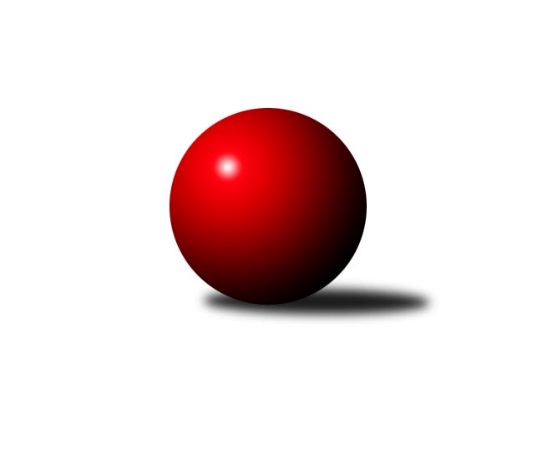 Č.4Ročník 2023/2024	1.10.2023Nejlepšího výkonu v tomto kole: 3471 dosáhlo družstvo: SK Podlužan Prušánky BJihomoravská divize 2023/2024Výsledky 4. kolaSouhrnný přehled výsledků:TJ Sokol Brno IV	- SK Kuželky Dubňany 	2:6	3255:3309	9.0:15.0	29.9.KK Vyškov C	- TJ Gumárny Zubří	5:3	3326:3244	15.5:8.5	29.9.SK Podlužan Prušánky B	- KK Kroměříž	8:0	3471:3314	15.0:9.0	29.9.KK Slovan Rosice B	- KC Zlín B	2:6	3328:3338	11.5:12.5	29.9.TJ Sokol Mistřín B	- KK Orel Ivančice	6:2	3386:3322	14.0:10.0	30.9.TJ Jiskra Otrokovice	- TJ Lokomotiva Valtice  	6:2	3370:3218	15.0:9.0	30.9.TJ Sokol Šanov B	- TJ Sokol Husovice C	7:1	3261:3166	14.0:10.0	1.10.Tabulka družstev:	1.	SK Podlužan Prušánky B	4	3	0	1	22.0 : 10.0 	45.5 : 50.5 	 3287	6	2.	SK Kuželky Dubňany	4	3	0	1	20.0 : 12.0 	58.5 : 37.5 	 3312	6	3.	TJ Jiskra Otrokovice	4	3	0	1	19.0 : 13.0 	52.0 : 44.0 	 3225	6	4.	TJ Sokol Brno IV	4	3	0	1	19.0 : 13.0 	50.0 : 46.0 	 3322	6	5.	KC Zlín B	4	3	0	1	19.0 : 13.0 	50.0 : 46.0 	 3289	6	6.	TJ Lokomotiva Valtice 	4	3	0	1	19.0 : 13.0 	47.5 : 48.5 	 3211	6	7.	KK Vyškov C	4	2	0	2	17.0 : 15.0 	48.5 : 47.5 	 3254	4	8.	TJ Sokol Šanov B	4	2	0	2	17.0 : 15.0 	47.5 : 48.5 	 3231	4	9.	TJ Sokol Mistřín B	4	2	0	2	14.0 : 18.0 	48.0 : 48.0 	 3211	4	10.	KK Kroměříž	4	2	0	2	12.0 : 20.0 	43.5 : 52.5 	 3252	4	11.	TJ Gumárny Zubří	4	1	0	3	13.0 : 19.0 	46.5 : 49.5 	 3218	2	12.	KK Orel Ivančice	4	1	0	3	13.0 : 19.0 	46.0 : 50.0 	 3282	2	13.	TJ Sokol Husovice C	4	0	0	4	10.0 : 22.0 	46.5 : 49.5 	 3195	0	14.	KK Slovan Rosice B	4	0	0	4	10.0 : 22.0 	42.0 : 54.0 	 3150	0Podrobné výsledky kola:	 TJ Sokol Brno IV	3255	2:6	3309	SK Kuželky Dubňany 	Miroslav Vítek	127 	 131 	 128 	122	508 	 0:4 	 565 	 141	142 	 139	143	Josef Černý	Petr Trusina	142 	 157 	 118 	125	542 	 2:2 	 532 	 115	129 	 145	143	Stanislav Herka *1	Radim Máca	123 	 145 	 134 	142	544 	 3:1 	 495 	 116	116 	 138	125	Alžběta Harcová	Lukáš Chadim	124 	 126 	 147 	139	536 	 2:2 	 550 	 143	141 	 136	130	Roman Janás	Pavel Husar	138 	 132 	 151 	141	562 	 2:2 	 566 	 114	144 	 144	164	Antonín Kratochvíla	Marek Rozsíval	143 	 133 	 153 	134	563 	 0:4 	 601 	 160	138 	 156	147	Marek Dostálrozhodčí:  Vedoucí družstevstřídání: *1 od 61. hodu Václav KratochvílaNejlepší výkon utkání: 601 - Marek Dostál	 KK Vyškov C	3326	5:3	3244	TJ Gumárny Zubří	Jaroslav Zahrádka	132 	 129 	 130 	147	538 	 2:2 	 539 	 120	149 	 143	127	Ludmila Satinská	Miloslav Krejčí	142 	 148 	 137 	132	559 	 3:1 	 515 	 133	123 	 120	139	Ota Adámek	Vladimír Crhonek	135 	 144 	 128 	126	533 	 1:3 	 564 	 142	123 	 144	155	Martin Štěpánek	Robert Mondřík	124 	 136 	 121 	160	541 	 1.5:2.5 	 579 	 138	136 	 155	150	Lucie Šťastná	Milan Svačina	143 	 146 	 146 	133	568 	 4:0 	 495 	 118	124 	 125	128	Tomáš Stodůlka *1	Břetislav Láník	143 	 137 	 146 	161	587 	 4:0 	 552 	 141	135 	 142	134	Jiří Satinskýrozhodčí: Břetislav Láníkstřídání: *1 od 61. hodu Miroslav MacháčekNejlepší výkon utkání: 587 - Břetislav Láník	 SK Podlužan Prušánky B	3471	8:0	3314	KK Kroměříž	Michal Teraz	155 	 122 	 135 	155	567 	 2:2 	 560 	 138	134 	 144	144	Daniel Mach	Štěpánka Vytisková	163 	 154 	 134 	140	591 	 2:2 	 580 	 164	135 	 147	134	Radek Ingr	Josef Toman	151 	 138 	 132 	147	568 	 3:1 	 552 	 138	136 	 150	128	Petr Boček	Jakub Toman	143 	 136 	 147 	152	578 	 3:1 	 540 	 134	132 	 121	153	Lenka Haboňová	Aleš Zálešák	158 	 136 	 137 	153	584 	 3:1 	 548 	 149	113 	 153	133	Jaroslav Pavlík	Pavel Flamík	169 	 152 	 134 	128	583 	 2:2 	 534 	 137	119 	 142	136	Jiří Tesařrozhodčí: Sára ZálešákováNejlepší výkon utkání: 591 - Štěpánka Vytisková	 KK Slovan Rosice B	3328	2:6	3338	KC Zlín B	Kristýna Klištincová	126 	 125 	 125 	143	519 	 1:3 	 591 	 133	174 	 150	134	Pavel Kubálek	Petr Streubel	165 	 136 	 156 	163	620 	 4:0 	 528 	 152	114 	 132	130	Zdeněk Bachňák	Miroslav Ptáček	146 	 141 	 155 	136	578 	 1.5:2.5 	 557 	 107	155 	 155	140	Martina Zimáková	Karel Plaga *1	129 	 121 	 113 	121	484 	 1:3 	 556 	 140	119 	 156	141	Miroslav Polášek	Michal Klvaňa	140 	 144 	 122 	131	537 	 2:2 	 553 	 132	140 	 140	141	Petr Polepil	Šárka Palková	127 	 156 	 162 	145	590 	 2:2 	 553 	 140	134 	 127	152	Tomáš Matlachrozhodčí: Petr Streubelstřídání: *1 od 76. hodu Jaroslav SmržNejlepší výkon utkání: 620 - Petr Streubel	 TJ Sokol Mistřín B	3386	6:2	3322	KK Orel Ivančice	Dušan Ryba	135 	 133 	 161 	149	578 	 2:2 	 577 	 141	131 	 140	165	Jiří Zemek	Adam Pavel Špaček	128 	 127 	 135 	122	512 	 1:3 	 559 	 121	154 	 142	142	Vojtěch Šmarda	Luděk Svozil	144 	 131 	 154 	133	562 	 2:2 	 592 	 139	164 	 147	142	Martin Bublák	Michaela Varmužová	147 	 150 	 152 	131	580 	 3:1 	 533 	 121	139 	 160	113	Adam Eliáš	Radek Horák	158 	 160 	 128 	147	593 	 3:1 	 546 	 128	141 	 151	126	Jan Svoboda	Jaroslav Polášek	143 	 141 	 126 	151	561 	 3:1 	 515 	 132	120 	 143	120	Jaromír Klikarozhodčí:  Vedoucí družstevNejlepší výkon utkání: 593 - Radek Horák	 TJ Jiskra Otrokovice	3370	6:2	3218	TJ Lokomotiva Valtice  	Barbora Pekárková ml.	137 	 137 	 143 	137	554 	 2:2 	 553 	 141	134 	 151	127	Roman Mlynarik	Jiří Gach	133 	 126 	 151 	121	531 	 1:3 	 557 	 164	130 	 136	127	Marta Volfová	Pavel Jurásek	141 	 130 	 137 	150	558 	 4:0 	 494 	 118	126 	 121	129	Robert Herůfek *1	Michael Divílek ml.	136 	 161 	 147 	158	602 	 4:0 	 504 	 119	131 	 124	130	Roman Krůza	Petr Jonášek	151 	 125 	 143 	133	552 	 2:2 	 567 	 150	132 	 136	149	Josef Vařák	Michael Divílek st.	125 	 134 	 172 	142	573 	 2:2 	 543 	 131	145 	 129	138	František Herůfek ml.rozhodčí: Michael Divílek ml.střídání: *1 od 64. hodu Zbyněk ŠkodaNejlepší výkon utkání: 602 - Michael Divílek ml.	 TJ Sokol Šanov B	3261	7:1	3166	TJ Sokol Husovice C	Ivana Blechová	146 	 151 	 126 	153	576 	 2:2 	 566 	 152	150 	 142	122	Radim Kozumplík	Aleš Procházka	141 	 166 	 148 	130	585 	 3:1 	 512 	 152	126 	 110	124	Lukáš Lehocký	Pavel Petrů *1	161 	 135 	 99 	129	524 	 3:1 	 481 	 105	122 	 139	115	Petr Chovanec *2	Marian Bureš	123 	 155 	 134 	110	522 	 2.5:1.5 	 522 	 119	131 	 134	138	Jiří Rauschgold	Petr Bakaj	132 	 129 	 136 	146	543 	 3.5:0.5 	 518 	 127	120 	 136	135	Igor Sedlák	Kristýna Blechová	118 	 141 	 133 	119	511 	 0:4 	 567 	 134	145 	 139	149	Tomáš Peřinarozhodčí: Aleš Procházkastřídání: *1 od 61. hodu Petr Blecha, *2 od 61. hodu Radim HerůfekNejlepší výkon utkání: 585 - Aleš ProcházkaPořadí jednotlivců:	jméno hráče	družstvo	celkem	plné	dorážka	chyby	poměr kuž.	Maximum	1.	Petr Streubel 	KK Slovan Rosice B	596.00	389.0	207.0	4.3	2/3	(620)	2.	Marek Rozsíval 	TJ Sokol Brno IV	586.83	376.8	210.0	1.0	3/3	(619)	3.	Martin Bublák 	KK Orel Ivančice	585.83	373.2	212.7	2.8	3/3	(609)	4.	Jiří Zemek 	KK Orel Ivančice	581.50	383.5	198.0	2.7	3/3	(603)	5.	Michael Divílek  ml.	TJ Jiskra Otrokovice	581.00	383.7	197.3	2.7	3/4	(602)	6.	Radim Máca 	TJ Sokol Brno IV	578.00	374.2	203.8	2.7	3/3	(605)	7.	Marek Dostál 	SK Kuželky Dubňany 	578.00	375.0	203.0	4.5	2/3	(601)	8.	Dušan Ryba 	TJ Sokol Mistřín B	573.00	389.0	184.0	1.5	2/3	(578)	9.	Pavel Kubálek 	KC Zlín B	572.67	378.0	194.7	5.5	3/3	(595)	10.	Robert Mondřík 	KK Vyškov C	572.50	385.0	187.5	3.5	2/3	(604)	11.	Štěpánka Vytisková 	SK Podlužan Prušánky B	570.00	377.2	192.8	1.2	3/3	(601)	12.	Vít Svoboda 	SK Kuželky Dubňany 	567.75	391.8	176.0	5.5	2/3	(585)	13.	Antonín Kratochvíla 	SK Kuželky Dubňany 	565.67	372.8	192.8	6.7	3/3	(593)	14.	Josef Vařák 	TJ Lokomotiva Valtice  	564.17	368.7	195.5	4.7	3/3	(568)	15.	Michaela Varmužová 	TJ Sokol Mistřín B	563.00	377.5	185.5	4.5	2/3	(580)	16.	Tomáš Peřina 	TJ Sokol Husovice C	562.67	374.0	188.7	3.2	3/3	(575)	17.	Aleš Procházka 	TJ Sokol Šanov B	561.33	376.5	184.8	3.0	2/2	(603)	18.	Martina Zimáková 	KC Zlín B	560.67	385.0	175.7	3.8	3/3	(572)	19.	Petr Polepil 	KC Zlín B	558.33	365.5	192.8	4.7	3/3	(565)	20.	Jana Kurialová 	KK Vyškov C	558.00	353.5	204.5	7.5	2/3	(573)	21.	Ludmila Satinská 	TJ Gumárny Zubří	558.00	379.5	178.5	5.0	4/4	(576)	22.	Aleš Zálešák 	SK Podlužan Prušánky B	557.25	362.5	194.8	4.3	2/3	(593)	23.	Radek Ingr 	KK Kroměříž	556.83	386.2	170.7	7.2	2/2	(580)	24.	Daniel Mach 	KK Kroměříž	555.83	379.2	176.7	8.7	2/2	(564)	25.	Kristýna Blechová 	TJ Sokol Šanov B	555.50	372.5	183.0	3.7	2/2	(582)	26.	Josef Toman 	SK Podlužan Prušánky B	554.83	368.2	186.7	5.5	3/3	(568)	27.	Jiří Gach 	TJ Jiskra Otrokovice	554.33	371.7	182.7	4.0	3/4	(569)	28.	Roman Janás 	SK Kuželky Dubňany 	553.25	376.0	177.3	5.0	2/3	(561)	29.	Miroslav Vítek 	TJ Sokol Brno IV	552.67	374.5	178.2	10.5	3/3	(568)	30.	Roman Mlynarik 	TJ Lokomotiva Valtice  	552.00	366.7	185.3	6.2	3/3	(560)	31.	Šárka Palková 	KK Slovan Rosice B	550.00	360.0	190.0	6.3	2/3	(590)	32.	Břetislav Láník 	KK Vyškov C	547.83	362.7	185.2	6.3	3/3	(587)	33.	Jaroslav Polášek 	TJ Sokol Mistřín B	547.33	366.8	180.5	3.7	3/3	(561)	34.	Sára Zálešáková 	SK Podlužan Prušánky B	546.50	381.0	165.5	5.5	2/3	(556)	35.	Jiří Tesař 	KK Kroměříž	546.33	378.2	168.2	8.7	2/2	(601)	36.	Barbora Pekárková  ml.	TJ Jiskra Otrokovice	546.00	364.8	181.3	7.8	4/4	(555)	37.	Josef Černý 	SK Kuželky Dubňany 	545.33	369.7	175.7	6.0	3/3	(565)	38.	Pavel Husar 	TJ Sokol Brno IV	545.33	371.0	174.3	5.2	3/3	(570)	39.	Jiří Satinský 	TJ Gumárny Zubří	545.33	372.3	173.0	9.0	3/4	(556)	40.	Marta Volfová 	TJ Lokomotiva Valtice  	545.00	363.5	181.5	5.5	2/3	(557)	41.	Radim Kozumplík 	TJ Sokol Husovice C	544.83	367.3	177.5	6.0	3/3	(566)	42.	Zdeněk Bachňák 	KC Zlín B	544.75	383.3	161.5	8.3	2/3	(568)	43.	Lukáš Chadim 	TJ Sokol Brno IV	544.33	366.0	178.3	6.7	3/3	(572)	44.	Zdeněk Jurkovič 	SK Kuželky Dubňany 	543.50	368.5	175.0	5.5	2/3	(571)	45.	Tomáš Stodůlka 	TJ Gumárny Zubří	543.33	377.0	166.3	7.7	3/4	(564)	46.	Luděk Svozil 	TJ Sokol Mistřín B	542.25	375.3	167.0	6.5	2/3	(562)	47.	Vojtěch Šmarda 	KK Orel Ivančice	541.83	362.3	179.5	4.8	3/3	(559)	48.	Milan Svačina 	KK Vyškov C	541.83	369.8	172.0	6.5	3/3	(568)	49.	Martin Štěpánek 	TJ Gumárny Zubří	541.75	360.8	181.0	5.0	4/4	(564)	50.	Radek Horák 	TJ Sokol Mistřín B	540.33	361.2	179.2	4.2	3/3	(593)	51.	Jakub Toman 	SK Podlužan Prušánky B	540.33	366.5	173.8	8.8	3/3	(578)	52.	Michal Klvaňa 	KK Slovan Rosice B	539.83	374.7	165.2	6.8	3/3	(566)	53.	Miloslav Krejčí 	KK Vyškov C	539.50	360.0	179.5	6.3	3/3	(570)	54.	Jaroslav Pavlík 	KK Kroměříž	539.50	361.0	178.5	6.0	2/2	(548)	55.	Petr Boček 	KK Kroměříž	539.50	368.7	170.8	10.5	2/2	(552)	56.	Jaroslav Zahrádka 	KK Vyškov C	539.33	373.7	165.7	7.7	3/3	(564)	57.	Marian Bureš 	TJ Sokol Šanov B	539.00	367.8	171.2	8.7	2/2	(588)	58.	Jan Svoboda 	KK Orel Ivančice	538.50	360.3	178.2	4.5	3/3	(556)	59.	Stanislav Herka 	SK Kuželky Dubňany 	537.50	370.5	167.0	10.5	2/3	(572)	60.	Lenka Haboňová 	KK Kroměříž	536.50	372.0	164.5	6.5	2/2	(540)	61.	Petr Jonášek 	TJ Jiskra Otrokovice	535.75	365.3	170.5	6.5	4/4	(552)	62.	Pavel Jurásek 	TJ Jiskra Otrokovice	535.00	363.0	172.0	7.7	3/4	(558)	63.	Pavel Petrů 	TJ Sokol Šanov B	534.50	365.5	169.0	5.0	2/2	(537)	64.	Miroslav Polášek 	KC Zlín B	534.17	367.7	166.5	5.3	3/3	(556)	65.	Jiří Rauschgold 	TJ Sokol Husovice C	533.00	364.0	169.0	10.5	2/3	(544)	66.	František Herůfek  ml.	TJ Lokomotiva Valtice  	532.67	365.2	167.5	6.2	3/3	(574)	67.	Zbyněk Škoda 	TJ Lokomotiva Valtice  	531.50	371.3	160.3	11.8	2/3	(549)	68.	Adam Eliáš 	KK Orel Ivančice	530.17	359.3	170.8	8.5	3/3	(555)	69.	Michal Tušl 	SK Podlužan Prušánky B	530.00	374.5	155.5	11.0	2/3	(538)	70.	Igor Sedlák 	TJ Sokol Husovice C	526.50	366.5	160.0	7.5	2/3	(535)	71.	Lukáš Lehocký 	TJ Sokol Husovice C	525.83	352.0	173.8	8.5	3/3	(560)	72.	Ota Adámek 	TJ Gumárny Zubří	525.67	367.0	158.7	9.0	3/4	(568)	73.	Tomáš Matlach 	KC Zlín B	525.00	348.5	176.5	7.5	2/3	(553)	74.	Alžběta Harcová 	SK Kuželky Dubňany 	524.67	360.7	164.0	11.0	3/3	(565)	75.	Petr Bakaj 	TJ Sokol Šanov B	520.00	357.2	162.8	5.8	2/2	(543)	76.	Zdeněk Šeděnka 	KC Zlín B	519.50	362.5	157.0	7.5	2/3	(523)	77.	Milan Peťovský 	TJ Sokol Mistřín B	518.00	367.5	150.5	9.0	2/3	(529)	78.	Drahomír Urc 	TJ Sokol Mistřín B	514.50	356.5	158.0	16.0	2/3	(530)	79.	Ivana Blechová 	TJ Sokol Šanov B	513.67	350.5	163.2	7.2	2/2	(576)	80.	Karel Plaga 	KK Slovan Rosice B	512.33	357.7	154.7	9.3	3/3	(568)	81.	Petr Trusina 	TJ Sokol Brno IV	511.25	361.0	150.3	10.3	2/3	(542)	82.	Roman Krůza 	TJ Lokomotiva Valtice  	508.33	355.7	152.7	8.0	3/3	(521)	83.	Adam Pavel Špaček 	TJ Sokol Mistřín B	507.50	359.3	148.3	7.0	2/3	(512)	84.	Kristýna Klištincová 	KK Slovan Rosice B	505.00	366.8	138.2	15.0	3/3	(525)	85.	Vladimír Crhonek 	KK Vyškov C	504.25	355.0	149.3	12.5	2/3	(546)	86.	Jaromír Klika 	KK Orel Ivančice	503.67	355.5	148.2	7.8	3/3	(515)	87.	Jaroslav Smrž 	KK Slovan Rosice B	478.67	349.3	129.3	16.0	3/3	(525)		Radek Vrška 	TJ Sokol Šanov B	591.00	407.0	184.0	9.0	1/2	(591)		Pavel Flamík 	SK Podlužan Prušánky B	583.00	383.0	200.0	6.0	1/3	(583)		Miroslav Ptáček 	KK Slovan Rosice B	578.00	381.0	197.0	6.0	1/3	(578)		Martin Gabrhel 	TJ Sokol Husovice C	571.00	377.0	194.0	6.0	1/3	(571)		Michal Teraz 	SK Podlužan Prušánky B	569.00	386.5	182.5	8.0	1/3	(571)		Robert Pacal 	TJ Sokol Husovice C	563.00	371.0	192.0	2.0	1/3	(563)		Lucie Šťastná 	TJ Gumárny Zubří	560.00	369.5	190.5	5.0	2/4	(579)		Tereza Divílková 	TJ Jiskra Otrokovice	556.50	357.5	199.0	4.5	2/4	(565)		Jaroslav Trochta 	KC Zlín B	543.00	382.0	161.0	8.0	1/3	(543)		Miroslav Macháček 	TJ Gumárny Zubří	540.00	362.0	178.0	6.0	1/4	(540)		Robert Herůfek 	TJ Lokomotiva Valtice  	533.00	366.0	167.0	6.0	1/3	(542)		Roman Rychtárik 	KK Slovan Rosice B	529.00	371.0	158.0	12.0	1/3	(529)		Jan Veselovský 	TJ Sokol Husovice C	527.00	351.0	176.0	7.0	1/3	(527)		Václav Luža 	TJ Sokol Mistřín B	524.00	349.0	175.0	5.0	1/3	(524)		Radoslav Rozsíval 	TJ Sokol Brno IV	522.00	353.0	169.0	4.0	1/3	(522)		Radek Vetyška 	TJ Gumárny Zubří	509.00	345.0	164.0	9.0	1/4	(509)		Michael Divílek  st.	TJ Jiskra Otrokovice	509.00	354.0	155.0	15.5	2/4	(573)		Magda Winterová 	KK Slovan Rosice B	503.00	352.0	151.0	10.0	1/3	(503)		Martin Sedlák 	TJ Sokol Husovice C	500.00	339.0	161.0	9.0	1/3	(500)		Petr Chovanec 	TJ Sokol Husovice C	497.00	334.0	163.0	7.0	1/3	(497)		Zdeněk Drlík 	TJ Jiskra Otrokovice	484.00	346.0	138.0	7.0	1/4	(484)		Stanislav Poledňák 	KK Kroměříž	463.00	334.0	129.0	18.0	1/2	(463)Sportovně technické informace:Starty náhradníků:registrační číslo	jméno a příjmení 	datum startu 	družstvo	číslo startu20065	Pavel Flamík	29.09.2023	SK Podlužan Prušánky B	1x21448	Lenka Haboňová	29.09.2023	KK Kroměříž	3x17643	Václav Kratochvíla	29.09.2023	SK Kuželky Dubňany 	1x26420	Petr Blecha	01.10.2023	TJ Sokol Šanov B	1x
Hráči dopsaní na soupisku:registrační číslo	jméno a příjmení 	datum startu 	družstvo	21399	Radim Herůfek	01.10.2023	TJ Sokol Husovice C	Program dalšího kola:5. kolo6.10.2023	pá	18:00	KC Zlín B - TJ Jiskra Otrokovice	6.10.2023	pá	18:00	TJ Lokomotiva Valtice   - TJ Sokol Šanov B	6.10.2023	pá	18:00	TJ Sokol Husovice C - KK Vyškov C	6.10.2023	pá	18:00	KK Kroměříž - KK Slovan Rosice B	6.10.2023	pá	18:00	KK Orel Ivančice - SK Podlužan Prušánky B	7.10.2023	so	10:00	SK Kuželky Dubňany  - TJ Sokol Mistřín B	7.10.2023	so	15:30	TJ Gumárny Zubří - TJ Sokol Brno IV	Nejlepší šestka kola - absolutněNejlepší šestka kola - absolutněNejlepší šestka kola - absolutněNejlepší šestka kola - absolutněNejlepší šestka kola - dle průměru kuželenNejlepší šestka kola - dle průměru kuželenNejlepší šestka kola - dle průměru kuželenNejlepší šestka kola - dle průměru kuželenNejlepší šestka kola - dle průměru kuželenPočetJménoNázev týmuVýkonPočetJménoNázev týmuPrůměr (%)Výkon2xPetr StreubelRosice B6201xMichael Divílek ml.Otrokovice112.036022xMichael Divílek ml.Otrokovice6022xPetr StreubelRosice B111.926201xMarek DostálDubňany6011xMarek DostálDubňany111.16011xRadek HorákMistřín B5931xRadek HorákMistřín B108.735932xMartin BublákIvančice5923xMartin BublákIvančice108.555922xPavel KubálekZlín B5912xAleš ProcházkaŠanov B108.12585